        AULA 01 REMOTA - SEQUÊNCIA DIDÁTICA – EDUCAÇÃO FÍSICA – 3º ANO - 05/04 A 09/04NOME DA ATIVIDADE: MORTO- VIVO E VARIAÇÕES.Nessa atividade precisaremos de duas pessoas uma dará os comandos e outra fará a atividade. Primeiramente farão o morto e vivo normal.Variação 1 Podem desenhar um círculo pequeno no chão onde cabe os dois pés ou usar um bambolê ou o que vocês têm em casa. Os comandos serão dentro e fora.Variação 2Utilizando os materiais a cima os comandos serão abre e fecha.Variação 3Devem realizar todas as variações juntas.Duração: 30 minutos.Escola Municipal de Educação Básica Augustinho Marcon.Catanduvas, março de 2021.Diretora: Tatiana Bittencourt Menegat. Assessora Técnica Pedagógica: Maristela Apª. Borella Baraúna.Assessora Técnica Administrativa: Margarete Petter Dutra.Professora: Gabriela Abatti. Aluno(a): _____________________________________________Disciplina: Educação FísicaTurma: 3º ano.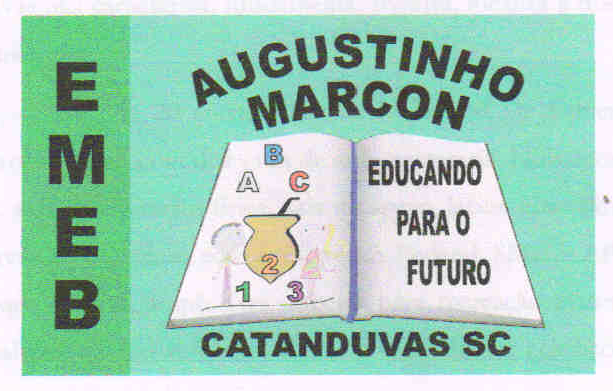 